PARENT NOTE. IF YOUR CHILDREN ARE NOT SECURE ON THEIR SET 2 SOUNDS, THERE IS NO NEED TO RUSH AND GO ONTO SET 3 SOUNDS. IT IS BETTER FOR THE CHILDREN TO BE SECURE, THAN TO RUSH. YOU COULD TRY TO ENCOURAGE WRITING WITH SET 1 AND SET 2 SOUNDS, TO MAKE THEM MORE FAMILIAR WITH THE SOUNDS. Monday 20th AprilTuesday 21st AprilWednesday 22nd AprilThursday 23rd AprilFriday 24th April20 minsLiteracySet 3 WRI sound  o-eTake your time with these sounds. we call them chatty friend and that is why we need to leave a space. So another friend can sit in the middle and stop them talking to each otherSpell 3 words; toe, lone, homeand write the rhyme. Phone homeRWI site free for parents if you need extra support.https://www.ruthmiskin.com/en/find-out-more/help-during-school-closure/LiteracySet 3 WRI sound o-eLook at the sound again. Can they remember it? Why do we leave a gap?Spell words o-e on the handout, which are on the blog.LiteracySet 3 WRI sound u-e.Spell 3 words rude, cube, huge .and write the rhyme . huge bruteRWI site free for parents if you need extra support.https://www.ruthmiskin.com/en/find-out-more/help-during-school-closure/LiteracySet 3 WRI sound u-eLook at the sound again. Can they remember it? Why do we leave a gap?Spell words u-e on the handout, which are on the blog.Literacy Go over both of the sounds a-e and I-e today. Say them and the rhyme, see if the children can remember how to write the sound? Can they think of any words with this sound in?Refer to chart on blog.look at  ow-  o-e do the same with  oo- u-e,see sheet on blog. 10minsReading – can you read and talk about the story in your book.Can you spot red words and special friend sounds?Reading – can you read and talk about the story in your book.Can you spot red words and special friend sounds?Reading – can you read and talk about the story in your book.Can you spot red words and special friend sounds?Reading – can you read and talk about the story in your book.Can you spot red words and special friend sounds?Reading – can you read and talk about the story in your book.Can you spot red words and special friend sounds?5 minsPractise red words. Hide them around the house or in the garden.Practise red words. Play matching pairs.Practise red words. Use a timer how many can you get in a minute.Practise red words. Hide under cups and guess which one might be under it.Encourage the children to write down as many red words as they can in 2minutes.  20minsMaths.BBC Number blocks episode 14 , I can count to 20.https://www.bbc.co.uk/iplayer/episode/m0006s5q/numberblocks-series-4-14-i-can-count-to-twentyLet’s start by counting to 20 out loud. Can you say it in a loud voice? Can you say it in a teeny tiny mouse voice? How else can you count to 20?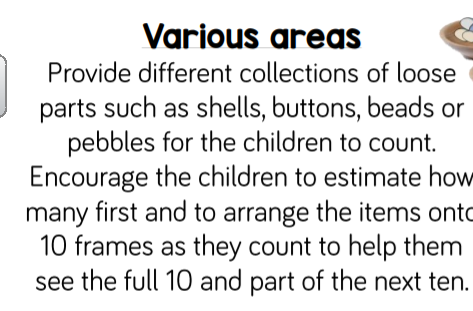 Maths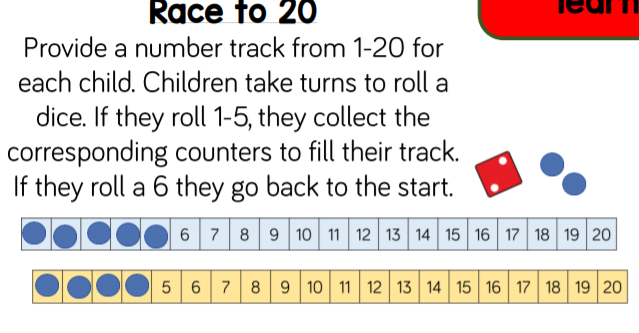 Maths 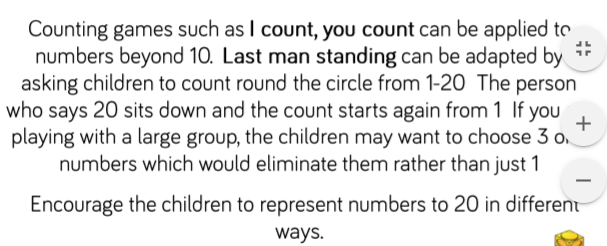 Maths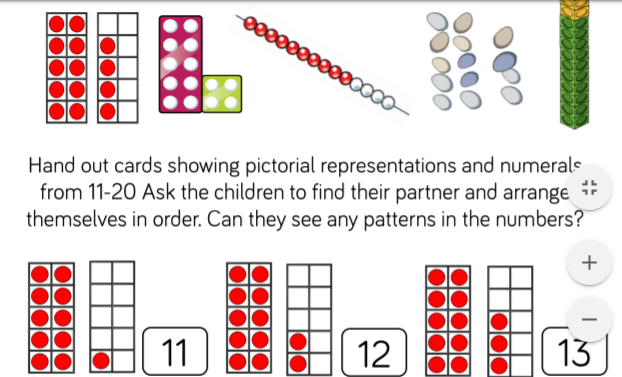 You can find these cards on twikle?Maths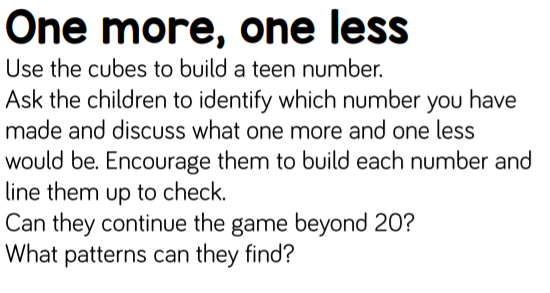 10minsLiteracyLook at letter formation this week. See blog for handwriting guide. Are the letters sitting correctly on the line, are they formed correctly and are the letters all a similar size?Letters uvwLiteracy Look at letter formation this week. See blog for handwriting guide. Are the letters sitting correctly on the line, are they formed correctly and are the letters all a similar size?Letters yzxLiteracyCan you write about what you enjoyed at school? It could be going to the Aquarium, the Christmas Play, friendships, Forest School, cooking, parachute games, learning etc,,LiteracyCan you hold and write a sentence? See Blog page. This all does not need to be done today. Just take ThursdayLiteracyCan you hold and write a sentence? See Blog page. This all does not need to be done today. Just take Friday.30minsPhysical exercise of your choice.Physical exercise of your choice.Physical exercise of your choice,Physical exercise of your choice.Physical exercise of your choice.